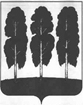 ДУМА БЕРЕЗОВСКОГО РАЙОНАХАНТЫ-МАНСИЙСКОГО АВТОНОМНОГО ОКРУГА – ЮГРЫРЕШЕНИЕот 17 февраля 2023 года		                                                             № 198пгт. БерезовоРассмотрев материалы, представленные для награждения Благодарностью Думы Березовского района, в соответствии с приложением 2 к решению Думы Березовского района от 26 ноября 2018 года № 343 «О наградах Думы Березовского района»,Дума района РЕШИЛА:1. Наградить Благодарностью Думы Березовского района за многолетний плодотворный труд, высокое профессиональное мастерство, высокие показатели в работе, значительный вклад в развитие оленеводства и сохранение национальных традиций коренных малочисленных народов Ханты-Мансийского автономного округа – Югры и в связи с празднованием профессионального праздника Дня оленевода:-Сметанина Анатолия Владимировича, оленевода Акционерного общества «Саранпаульская оленеводческая компания»;-Канева Николая Георгиевича, оленевода Акционерного общества «Саранпаульская оленеводческая компания»;-Хатанзееву Анастасию Алексеевну, оленеводку Акционерного общества «Саранпаульская оленеводческая компания».2. Опубликовать решение в газете «Жизнь Югры» и разместить на официальном веб - сайте органов местного самоуправления Березовского района. 3. Настоящее решение вступает в силу после его подписания. Председатель Думы Березовского района	                                                                       З.Р.КаневаО награждении Благодарностью Думы Березовского района